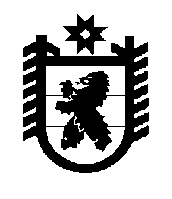 РЕСПУБЛИКА КАРЕЛИЯ  Администрация Лоухского муниципального районаПОСТАНОВЛЕНИЕ № 50п. Лоухи	.                                           от   05 апреля  2017 годаО составе комиссии по делам несовершеннолетних и защите их прав администрации Лоухского муниципального района ( в ред. Пост. от 28.04.2017г. №70)Администрация Лоухского муниципального района постановляет:Утвердить основной и  резервный состав комиссии по делам несовершеннолетних и защите их прав администрации Лоухского муниципального района  (Приложение №1):2. Признать утратившими силу:- Постановление администрации Лоухского муниципального района от 10 января 2017 года № 2 «О составе комиссии по делам несовершеннолетних и защите их прав администрации Лоухского муниципального района»;Глава администрации
Лоухского муниципального района	                                           А.И. Цехов Приложение № 1 к Постановлению Главы  администрации Лоухского муниципального района № 50 от 05апреля 2017 г.( в ред. Пост. от 28.04.2017г. №70)Основной состав  комиссии по  делам несовершеннолетних и защите их прав администрации Лоухского муниципального района Республики Карелия1. Исакова Г..А.	 заместитель Главы администрации Лоухского муниципального  района,   председатель комиссии2. Никулина Г. В.	специалист отдела по социальным вопросам администрации  Лоухского муниципального  района, заместитель председателя комиссии3. Сень М.Н. 	заместитель директора ГКУ РК «Центр занятости населения Лоухского района»       (по согласованию), заместитель председателя комиссии 4.Федорова Д. И.	ведущий специалист  отдела социальным вопросам администрации  Лоухского муниципального  района, ответственный секретарь комиссии  5. Киселев С.В.	 ведущий специалист  отдела социальным вопросам администрации  Лоухского муниципального  района 6. Орлова Т.Е. 		специалист МКУ «РУО»  (по согласованию)7. Яржанец В.Д..	ГБУЗ РК «Лоухская ЦРБ» (по   согласованию)8. Курилина Н.В.	заместитель начальника ГУ СЗ «Центр социальной работы Лоухского района» (по согласованию)9. Никулина Д.С.	 инспектор ПДН  ОМВД  России по Лоухскому району                                             Резервный состав комиссии:1.Топпонен В. А.	начальник отдела по социальным вопросам администрации Лоухского         муниципального района   2. Петкевич И.В.	 начальник  ГУ СЗ «Центр социальной работы Лоухского района»  (по согласованию) 513553. Долгушева И.В.	специалист МКУ «РУО» (по согласованию)4. Хребтова Л.Н. 	инспектор ГКУ РК «Центр занятости населения Лоухского района»  (по согласованию)5.  Гасинец О.В.	директор МБОУ Центр ПМСС  (по согласованию)6 Смирнова Н.В.	инспектор  по исполнению административного законодательства ОМВД России по Лоухскому району (по согласованию)7.  Пуртова Л.М.	участковый врач-педиатр ГБУЗ РК «Лоухская ЦРБ» (по согласованию)